POIMENUJ TELESA.POIMENUJ LIKE.POIMENUJ ČRTE.	___________________________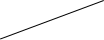 	___________________________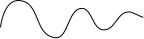 	___________________________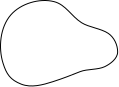 	___________________________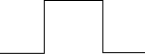 PREVLECI RAVNE ČRTE Z MODRO BARVICO, SKLENJENE ČRTE Z RDEČO, NESKLENJENE PA Z ZELENO BARVICO.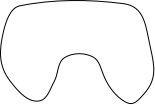 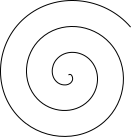 POBARVAJ TELESA ZELENO, LIKE PA MODRO.POBARVAJ KVADRATE ZELENO, KOCKE MODRO IN KROGE RUMENO.OBKROŽI PREDMETE, KI IMAJO OBLIKO KVADRA.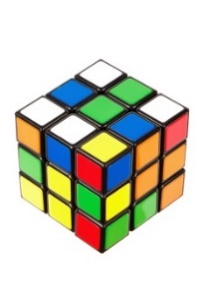 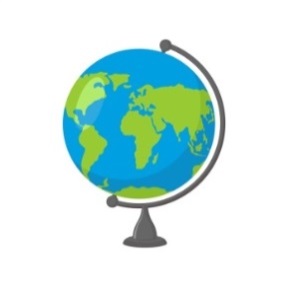 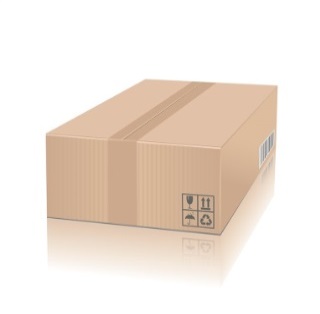 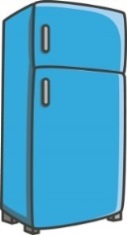 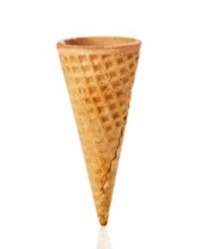 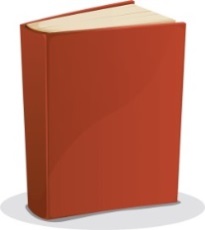 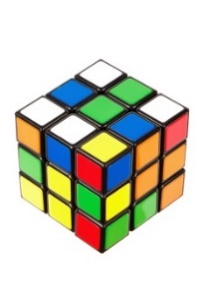 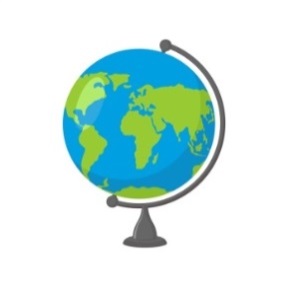 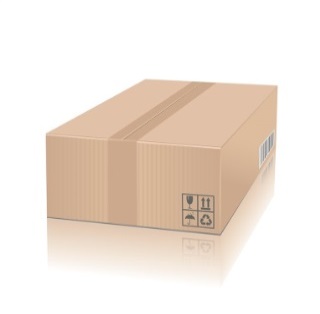 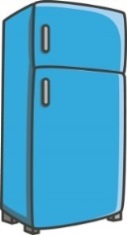 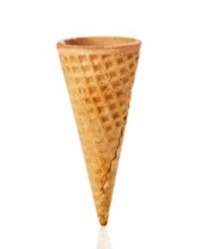 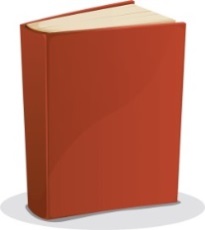 POIMENUJ.NARIŠI ČRTE.NARIŠI LIKE.PRIMERJAJ LIKA. POBARVAJ KROŽCE PRI PRAVILNIH TRDITVAH.POIMENUJ TELESI. PRIMERJAJ JU. POBARVAJ KROŽCE PRI PRAVILNIH TRDITVAH.POIMENUJ TELESI. PRIMERJAJ JU. POBARVAJ KROŽCE PRI PRAVILNIH TRDITVAH.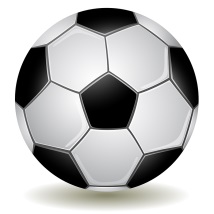 OBLIKO KATEREGA TELESA IMA PREDMET NA SLIKI?__________________________________________________________NAPIŠI TRI PREDMETE, KI IMAJO OBLIKO KROGLE.______________________________________________________________________________________________________________________________________________________________________________